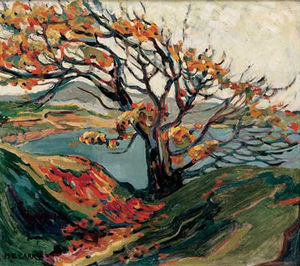 Student Name: Lesson: Emily Carr Inspired Tree ArtStudent Name: Lesson: Emily Carr Inspired Tree ArtStudent Name: Lesson: Emily Carr Inspired Tree ArtClass Period:Class Period:Class Period:Class Period:Circle the number that best shows how well you feel that you completed that criterion for the assignment.Circle the number that best shows how well you feel that you completed that criterion for the assignment.ExcellentGoodAverageAverageNeeds ImprovementCriteria 1 – Project Requirements: Creates an individual artwork depicting an odd number of trees from observation. ALL images are original!Criteria 1 – Project Requirements: Creates an individual artwork depicting an odd number of trees from observation. ALL images are original!2019 – 1817-1517-1514 or lessCriteria 2 – Composition: Highly aesthetic and original. Purposeful use of composition, lighting, color, and texture. Excellent use of art elements.Criteria 2 – Composition: Highly aesthetic and original. Purposeful use of composition, lighting, color, and texture. Excellent use of art elements.2019 – 1817-1517-1514 or lessCriteria 3 – Preliminary Sketches: Student practiced drawing and brainstorming ideas for tree art in sketchbook. (at least 3 different trees practiced through observation)Criteria 3 – Preliminary Sketches: Student practiced drawing and brainstorming ideas for tree art in sketchbook. (at least 3 different trees practiced through observation)2019 – 1817-1517-1514 or lessCriteria 4 – Effort: took time to develop idea & complete project? (Didn’t rush.) Good use of class time?Criteria 4 – Effort: took time to develop idea & complete project? (Didn’t rush.) Good use of class time?2019 – 1817-1517-1514 or lessCriteria 5 – Craftsmanship – Neat, clean & complete? Skillful use of the art tools & media? Work is ready for display!Criteria 5 – Craftsmanship – Neat, clean & complete? Skillful use of the art tools & media? Work is ready for display!2019 – 1817-1517-1514 or less Total: 100(possible points)Grade:          /100       =Grade:          /100       =Your TotalYour TotalTeacher TotalTeacher Total